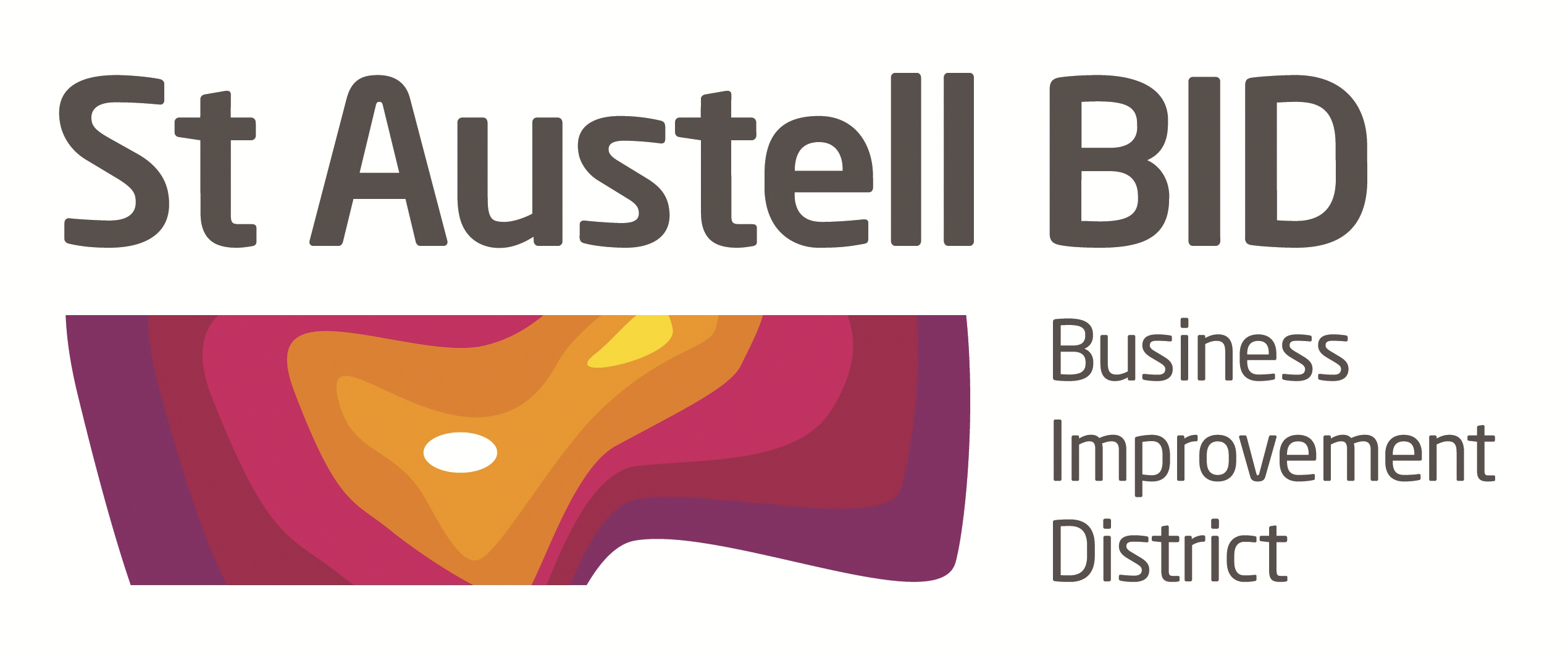 St Austell BID Board MeetingMinutes of the meeting held on 1st September 2020.Present: Richard Hurst (RH), Roberto Cubbedu, (RC), Brian Palmer (BP), Donna Roberts (DR), Dale Lovatt (DL), Giles Bingley (GB) & Martin Davies (MD).Present via Zoom: Sean Marshall (SM), Apologies: Clive Acraman (CA), Grant Macdonald (GM) & Allan Clare (AC)Absent: David Rescorla (DR), Ben Delaney (BD),In attendance:  Annette Miller (AM) & Zoe Davies (ZD)Welcome: RH welcomed the board to the meeting. Minutes of previous meeting: The minutes of the board meeting held on the 4th August 2020 were reviewed and approved.Finance: Monthly update provided by GB. 50% of the levy has been collected so far, other Bids are at 30% - 40%. In comparison we seem to be above average.  Covid-19 The Way Ahead: RH said it was necessary for us to take the initiative,  if we had waited for funding to come through it would have been too late, we needed to take the lead and ensure that our town was Covid ready for our levy payers to be able to trade safely and welcome back the general public.The board were asked to give thought to running a ‘Shop Local Shop Safe’ campaign for the run up to Christmas – working group to be put together.Christmas: Lights switch-on, date confirmed to be the 14th November, we will have no event but will look to do something on social media.Positives for the town: Smorgers due to reopen this month. Lex to move to larger premises within the town. Cranked Bikes are relocating to a bigger unit. Museum Vinyl will be moving to Trinity St. Remylicious cakes opening in Alymer Square.Cornish BID’s:  It was agreed that all Cornish bids would send out soft reminders for the outstanding levies and will not send any warnings for court action until January in order for businesses to have more time to arrange payment.Meetings: BP mentioned that introduction of UV lights in Priory toilets has resulted in a reduction of ASB. The car park income is down as expected. St Austell Town council sent thanks to Richard and Annette for implementing the Covid-19 signage and guidance for the town. The library is doing well with their new click and collect service and hope to have public access to a computer soon.A.O.B. Security: It was agreed to continue at the increased level (3 times a week).RH closed the meeting thanking everyone for attending and wished everyone well during the coming weeks.Meeting closed 18.45Next meeting 3rd October 2020(To be held via zoom)